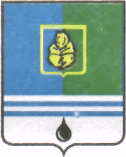 ПОСТАНОВЛЕНИЕАДМИНИСТРАЦИИ ГОРОДА КОГАЛЫМАХанты-Мансийского автономного округа - ЮгрыО внесении изменений и дополненийв постановление Администрациигорода Когалымаот 17.07.2012 №1752В соответствии с Федеральным законом от 27.07.2010 №210-ФЗ «Об организации предоставления государственных и муниципальных услуг», распоряжением Правительства Российской Федерации от 31 01.2017 №147-р «Об утверждении целевых моделей упрощения процедур ведения бизнеса и повышения инвестиционной привлекательности субъектов Российской Федерации», постановлением Правительства Ханты-Мансийского автономного округа – Югры от 02.11.2017 № 434-п «Об установлении в Ханты-Мансийском автономном округе – Югре случаев, при которых направление документов для выдачи разрешения на строительство и разрешения на ввод объекта в эксплуатацию осуществляется исключительно в электронной форме», Уставом города Когалыма, постановлением Администрации города Когалыма от 13.04.2018 №757 «Об утверждении порядка разработки и утверждения административных регламентов предоставления муниципальных услуг», в целях приведения нормативного правового акта в соответствие с действующим законодательством Российской Федерации:1. В постановление Администрации города Когалыма от 17.07.2012 №1752 «Об утверждении Административного регламента предоставления муниципальной услуги «Выдача разрешения на строительство (за исключением случаев, предусмотренных Градостроительным кодексом Российской Федерации, иными федеральными законами) при осуществлении строительства, реконструкции объекта капитального строительства, расположенного на территории города Когалыма» (далее – постановление) внести следующие изменения и дополнения:1.1. В разделе 2 приложения к постановлению:1.1.1. в абзаце первом пункта 17 слова «не позднее 7 рабочих дней» заменить словами «не позднее 5 рабочих дней»;1.1.2. дополнить пунктами 19.4, 19.5 следующего содержания:«19.4.  Документы, необходимые для получения Разрешения и указанные в части 7 статьи 51 ГрК РФ, направляются в Уполномоченный орган исключительно в электронной форме в случае, если проектная документация объекта капитального строительства и (или) результаты инженерных изысканий, выполненные для подготовки такой проектной документации, а также иные документы, необходимые для проведения государственной экспертизы проектной документации и (или) результатов инженерных изысканий, представлялись в электронной форме.19.5. С 1 июля 2018 года документы, необходимые для получения Разрешения и указанные в части 7 статьи 51 ГрК РФ, направляются в Уполномоченный орган исключительно в электронной форме для объектов капитального строительства, за исключением объектов индивидуального жилищного строительства.»; 1.1.3. пункт 42 дополнить абзацем девятым следующего содержания: «В случае направления в электронном виде заявления на строительство особо важных и социально значимых объектов муниципального образования предусматривается приоритетная обработка такого заявления и прилагаемых необходимых документов, а также сокращенные сроки выдачи разрешения для приоритетных объектов.»2. Подпункт 1.1.1 пункта 1 постановления Администрации города Когалыма от 03.03.2017 №436 «О внесении изменений и дополнений в постановление Администрации города Когалыма от 17.07.2012 N 1752» признать утратившим силу.3. Отделу архитектуры и градостроительства Администрации города Когалыма (В.С.Лаишевцев) направить в юридическое управление Администрации города Когалыма текст постановления, его реквизиты, сведения об источнике официального опубликования в порядке и сроки, предусмотренные распоряжением Администрации города Когалыма от 19.06.2013 № 149-р «О мерах по формированию регистра муниципальных нормативных правовых актов Ханты-Мансийского автономного округа - Югры» для дальнейшего направления в Управление государственной регистрации нормативных правовых актов Аппарата Губернатора Ханты-Мансийского автономного округа – Югры.4. Опубликовать настоящее постановление в газете «Когалымский вестник» и разместить на официальном сайте Администрации города Когалыма в информационно-телекоммуникационной сети «Интернет» (www.admkogalym.ru).5. Контроль за исполнением постановления возложить на первого заместителя главы города Когалыма Р.Я.Ярема.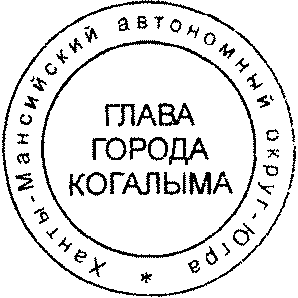 Глава города Когалыма							Н.Н.ПальчиковСогласовано:первый зам. главы г. Когалыма				Р.Я.Яреманачальник ЮУ						В.В.Генов начальник ОРАР УЭ					А.А.Шумковначальник ОАиГ					В.С.Лаишевцевзам.начальника УЭ					Ю.Л.СпиридоноваПодготовлено:спец. - эксперт ОАиГ					Е.В.ЕгороваРазослать: ОАиГ, ЮУ, УЭ, МКУ «УОДОМС», прокуратура, МФЦ, печатное издание «Когалымский вестник», Сабуров, отдел делопроизводстваОт  «30»мая2018г. № 1135